目  录1.陕西省第二届全民健身运动会组委会关于印发《陕西省第二届全民健身运动会竞赛规程总则》的通知	12.关于印发陕西省第二届全民健身运动会市区组、县区组、行业组单项竞赛规程的通知	113.陕西省第二届全民健身运动会（行业组）5人制足球竞赛规程	124.陕西省第二届全民健身运动会（行业组）篮球竞赛规程	225.陕西省第二届全民健身运动会（行业组）乒乓球球竞赛规程	286.陕西省第二届全民健身运动会（行业组）羽毛球竞赛规程	347.陕西省第二届全民健身运动会（行业组）中国象棋竞赛规程	408.陕西省第二届全民健身运动会（行业组）围棋竞赛规程	459.陕西省第二届全民健身运动会（行业组）太极拳竞赛规程	5010.陕西省第二届全民健身运动会（行业组）广场舞竞赛规程	5511.陕西省第二届全民健身运动会（行业组）广播体操竞赛	6112.陕西省第二届全民健身运动会（行业组）《国家体育锻炼标准》测验达标竞赛规程	64陕二健运组发〔2018〕3号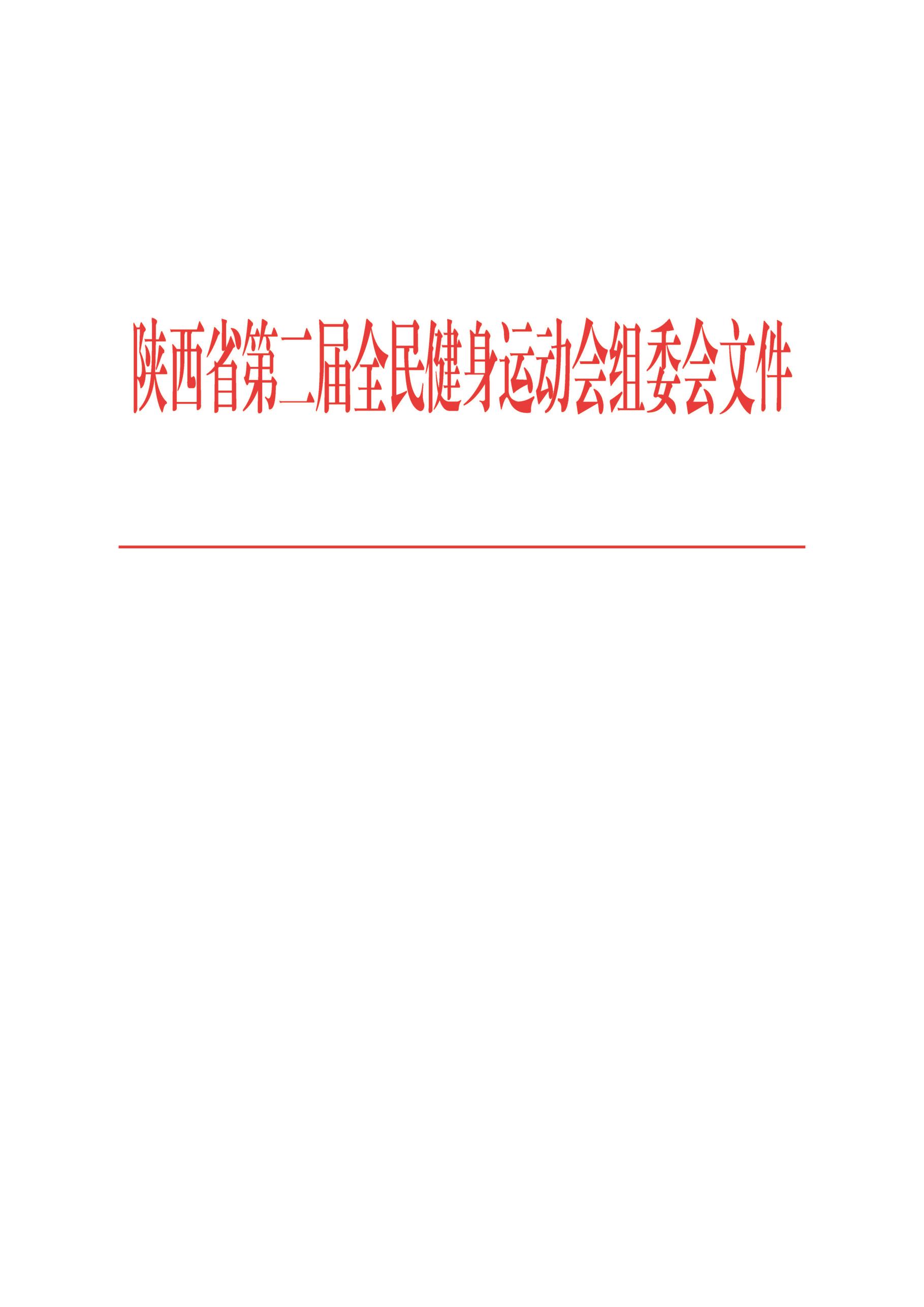 陕西省第二届全民健身运动会组委会关于印发《陕西省第二届全民健身运动会竞赛规程总则》的通知各设区市人民政府、杨凌示范区管委会、韩城市人民政府、相关县区人民政府，中省企业、高等院校：按照组委会统一安排,现将《陕西省第二届全民健身运动会竞赛规程总则》印发给你们，请做好组团参赛工作。附件：陕西省第二届全民健身运动会竞赛规程总则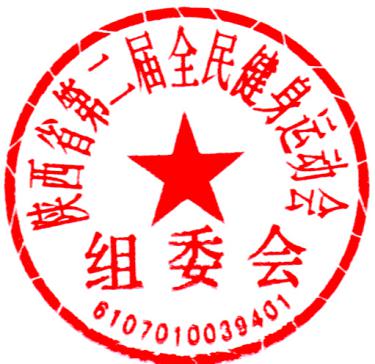 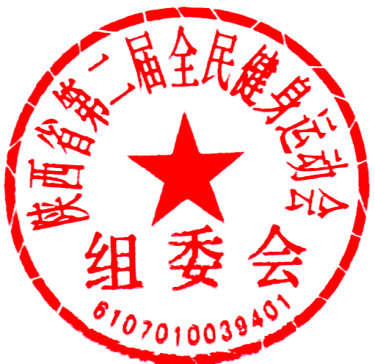       陕西省第二届全民健身运动会组委会                         2018 年12月19日              陕西省第二届全民健身运动会竞赛规程总则举办陕西省第二届全民健身运动会，是学习贯彻习近平总书记关于体育工作重要论述和全面落实“全民健身、健康中国”国家战略的重要举措，也是广泛开展群众体育活动，让更多的人享受运动快乐，拥有健康体魄，倡导全民健身新时尚的具体体现，凝心聚力为健康陕西建设，实现追赶超越目标做出积极贡献。主办单位陕西省人民政府二、承办单位陕西省体育局陕西省总工会汉中市人民政府三、比赛时间、地点时间：2019年4—9月地点：汉中市及所属县区具体赛事按单项规程执行。四、参加范围本届运动会分为市区组、县区组、行业组和社会组。各设区市政府、韩城市政府、杨凌示范区管委会组团参加市区组比赛；县区政府组团参加县区组比赛,每个设区市限报3个县区，省级全民健身示范县须参加；中省各厂矿企业、高等院校（含民办院校）组团参加行业组比赛；省内外及国外选手可以报名参加社会组比赛。五、竞赛项目四个组具体项目设置如下：（一）市区组（8项）篮球、网球、围棋、柔力球、健身气功、瑜伽、气排球、幼儿基本体操。（二）县区组（8项）5人制足球、3人制篮球、门球、中国象棋、广场舞、太极拳、乒乓球、羽毛球。（三）行业组（11项）5人制足球、篮球、乒乓球、羽毛球、中国象棋、围棋、太极拳、广场舞、全健排舞、广播体操、《国家体育锻炼标准》达标测试。（四）社会组（13项）3人制篮球、乒乓球、羽毛球、马拉松、登山、电子竞技、轮滑、自行车、慢投垒球、钓鱼、航模、体育舞蹈、家庭趣味项目。参赛办法（一）市区组、行业组和县区组比赛项目均为团体比赛，社会组比赛项目以个人赛为主。市区组、县区组代表团参赛项目不少于70%，行业组代表团参赛项目不少于50%。（二）社会组：面向省内外公开报名参赛，具体参赛方法按单项规程执行。（三）市区组、县区组和行业组成立代表团，各代表团团部人员3人（团长、副团长、联络员各1人）。运动员资格市区组、县区组运动员须是本地常住人口。行业组运动员须是本单位在职职工，即与单位签定正式劳动合同，在该单位工作1年以上。运动员只能参加市区组、县区组和行业组三个组别其中一个组别的比赛，最多可兼1个比赛项目，可以以个人身份参加社会组比赛。（二）报名时运动员须提供购买保险相关证明、县级以上医务部门或正规体检中心出具的检查身体健康证明和自愿参赛责任保证书。（三）专业运动员不得参加比赛。鼓励外省市及国际友人组队或以个人名义参加社会组比赛。（四）参赛人员必须符合各单项规程有关规定。八、竞赛办法（一）执行国家体育总局审定颁发的最新竞赛规则。（二）各项目竞赛办法按单项竞赛规程执行。（三）各单项比赛由省体育局选派裁判长，打（评）分项目裁判由省体育局抽调。（四）各组别单项报名不足3个代表队不安排比赛。九、奖励办法（一）集体项目设团体一、二、三等奖，按照报名参赛的代表队数量，10%为一等奖，30%为二等奖，40%为三等奖，其余代表队为优秀组织奖；个人项目按照单项规程执行。（二）按照组别成绩进行奖励，具体评选办法如下：1.各单项按成绩录取1-8名，按18、14、12、10、8、6、4、2得分计入代表团总分，按总积分排列代表团位次。2.总积分相等者，以参赛项目多者列前，若积分再相同以获得单项名次优异者列前。3.市区组、县区组和行业组分别按总积分排名，对40%的市区组、县区组、行业组代表团，由陕西省第二届全民健身运动会组委会分别授予“全民健身活力市”、“全民健身活力县”、“全民健身活力单位”荣誉称号，时效两年。（三）社会组比赛设立奖金，具体奖励办法按照单项规程执行。（四）对取得优异成绩的个人由陕西省第二届全民健身运动会组委会授予“陕西省全民健身之星”称号，对部分优秀代表届时组织观看第十四届全运会相关比赛活动。（五）对作出突出贡献的单位和个人由陕西省第二届全民健身运动会组委会进行表彰。（六）所有参赛人员均享受汉中市旅游门票的优惠政策。十、资格审查各代表团参赛运动员资格由参赛单位严格审查，大会将设资格审查机构，对运动员资格进行复核，如发现违规、弄虚作假和冒名顶替者，将取消该运动员所属代表队比赛资格及成绩。报名与报到（一）报名市区组、县区组和行业组报名分第一次报名和第二次报名两个阶段。1.第一次报名阶段：市区组、县区组和行业组代表团于2019年1月21日前将《陕西省第二届全民健身运动会代表团参赛报名表》纸质版（加盖公章）和电子版报至省体育局。陕西省体育局联系人：李易衡  吴桓宁联系电话/传真：02985568285 15029997200邮  箱：sxsqmjsydh2@126.com2.第二次报名阶段市区组、行业组和县区组按各单项竞赛规程规定执行。各单项报名信息提交至各单项竞委会，报名截止后，原则上不能变更（各单项参赛规程和规则有特殊规定的除外）。3.建立陕西省第二届全民健身运动会专用QQ群：814323539。市区组、县区组和行业组代表团联络员必须及时加入，以便联系。社会组报名按照社会组单项竞赛规程规定执行，各单项报名资料提交至各单项竞委会.（二）报到各代表团团部人员报到另行通知。各项目代表队、裁判员及仲裁员报到按单项规程规定执行。相关活动本届运动会期间，将举行开幕式、总结表彰大会、全民健身与全民健康论坛等重大活动，具体安排另行通知。十三、代表团团旗各代表团团旗自备，颜色自定。规格为2×3米。十四、比赛服装比赛服装按照单项规程要求执行。十五、经费市区组、县区组、行业组参赛经费由各单位承担，各代表团团部人员食宿由陕西省第二届全民健身运动会组委会承担，社会组参赛经费个人自理。其他事项本规程解释权属陕西省第二届全民健身运动会组委会。未尽事宜另行通知。附件1.陕西省第二届全民健身运动会市区组代表团参赛报名表；附件2.陕西省第二届全民健身运动会县区组代表团参赛报名表；附件3.陕西省第二届全民健身运动会行业组代表团参赛报名表。附件1陕西省第二届全民健身运动会市区组代表团参赛报名表参赛单位(盖章)：                填表时间：附件2陕西省第二届全民健身运动会县区组代表团参赛报名表参赛单位(盖章)：                填表时间：附件3陕西省第二届全民健身运动会行业组代表团参赛报名表参赛单位(盖章)：                填表时间：陕二健运执发〔2019〕2号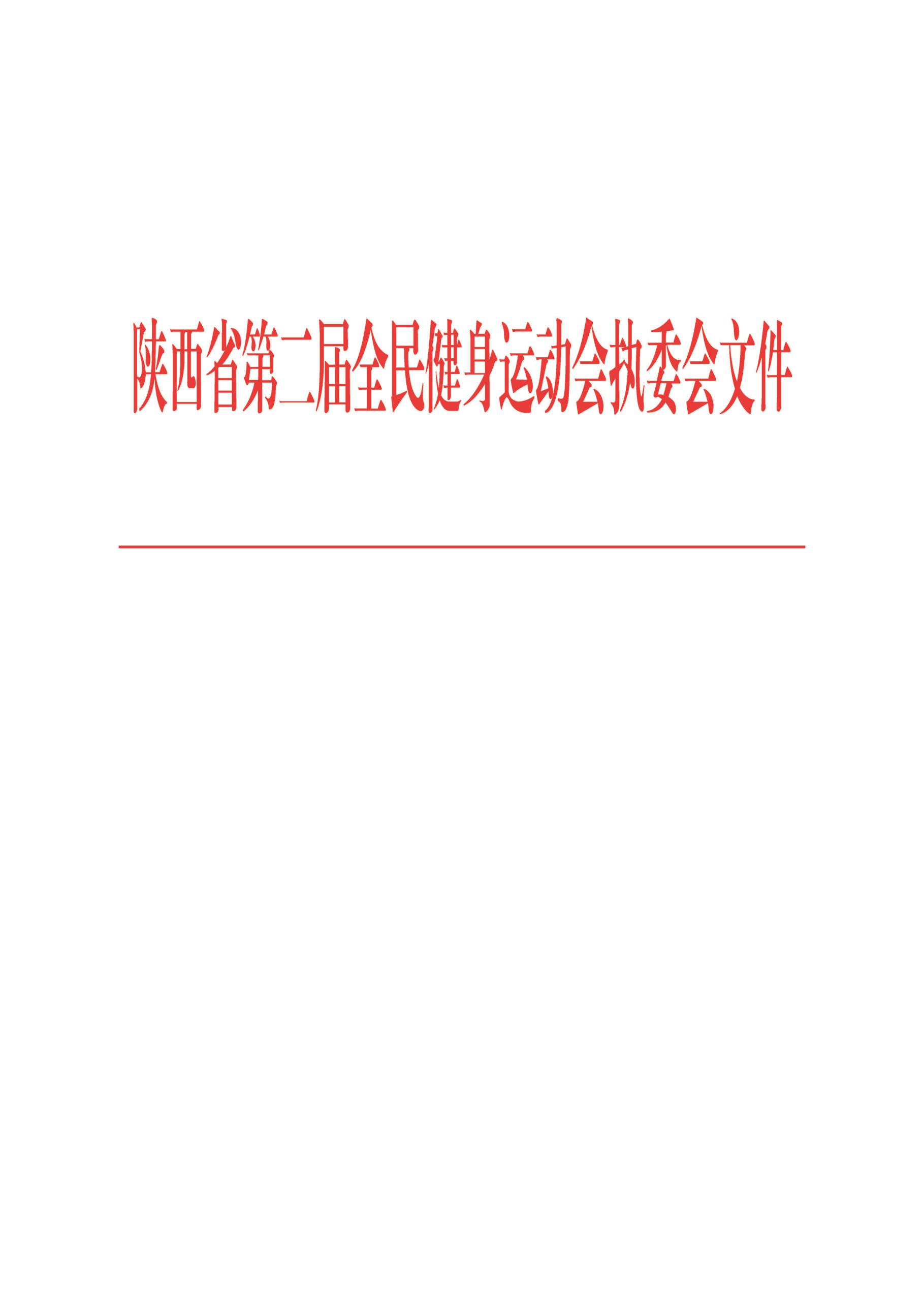 关于印发陕西省第二届全民健身运动会
市区组、县区组、行业组单项规程的通知各设区市人民政府、杨凌示范区管委会、韩城市人民政府、相关县区人民政府，中省企业、高等院校：按照组委会统一安排,现将陕西省第二届全民健身运动会市区组、县区组、行业组单项竞赛规程印发给你们，请做好备战训练和组队参赛工作。附件：1.陕西省第二届全民健身运动会市区组单项竞赛规程；
       2.陕西省第二届全民健身运动会县区组单项竞赛规程；     3.陕西省第二届全民健身运动会行业组单项竞赛规程。
            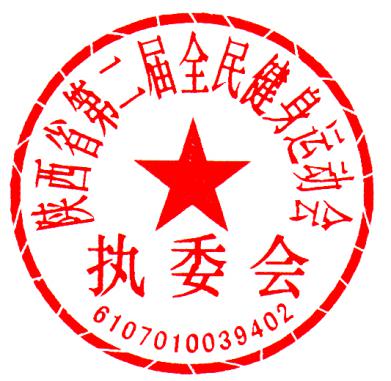 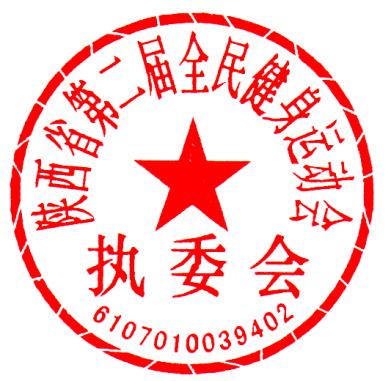  陕西省第二届全民健身运动会执委会
              2019年1月18日陕西省第二届全民健身运动会（行业组）五人制足球竞赛规程一、主办单位陕西省人民政府二、承办单位陕西省体育局陕西省总工会汉中市人民政府三、协办单位陕西省足球协会汉中市体育局汉中市足球协会留坝县人民政府四、时间及地点2019年8月5日至10日,汉中市留坝县。五、参赛范围中省企业、高等院校代表团组队参加。六、竞赛项目五人制足球七、参赛办法（一）行业组运动员须是本单位在职职工，即与单位签定正式劳动合同，在该单位工作1年以上。运动员只能参加市区组、县区组和行业组三个组别其中一个组别的比赛，最多可兼1个比赛项目，可以以个人身份参加社会组比赛。专业运动员不得参加比赛。（二）参赛运动员要求为男性，年龄在18-50岁。专业运动员不得参加比赛。八、竞赛办法（一）执行国际足联最新审定的《室内五人制足球竞赛规则》。（二）执行最新修订的《中国足球协会纪律准则》。（三）参赛队为7队以下(含7队)采用单循环制;参赛队为8队或8队以上分两个阶段进行分组单循环赛。第一阶段:进行分组单循环赛,排出各组名次;第二阶段:取各组前两名进行交叉淘汰赛,每场必须决出胜负,如果30分钟比赛为平局,不进行加时赛,直接以互罚球点球的办法决出胜负,直至决出全部名次。（四）小组单循环比赛1、各阶段在同一赛区(小组)内的单循环比赛中,每队胜一场得3分,平一场得1分,负一场得0分,积分多者名次列前。2、如果两队或两队以上积分相等,依次根据以下条件排列名次:（1）积分相等队之间相互间比赛积分多者,名次列前。（2）积分相等队之间相互间比赛的净胜球多者,名次列前。（3）积分相等队之间相互间比赛的进球数多者,名次列前。（4）积分相等队在同一阶段比赛中总净胜球数多者,名次列前。（5）积分相等队在同一阶段比赛中总进球数多者,名次列前。（6）如果有且只有2支球队满足上述全部条件,且互相还在场上比赛,则两队进行点球决胜。（7）积分相等队在同一阶段比赛中获得红牌总数少者,名次列前。（8）积分相等队在同一阶段比赛中获得黄牌总数少者,名次列前。（9）如仍相等,以抽签形式决定名次。（五）各阶段的交叉排位赛和总决赛比赛每场比赛必须决出胜负,如40分钟比赛为平局,则直接以踢球点球办法决出胜负。九、奖励办法（一）设团体一、二、三等奖，按照报名参赛的代表队数量，10%为一等奖，30%为二等奖，其余为三等奖。（二）按团体成绩排出1至8名，分别给予18、14、12、10、8、6、4、2得分计入代表团总分。（三）每个代表队推荐2名参赛队员，经单项竞委会审核后报执委会授予“陕西省全民健身之星”称号。十、报名与报到（一）报名请各参赛单位于2019年7月10日前，须将运动员报名表（一式两份）、自愿参赛承诺书（以代表队为单位）及每名运动员电子文本照片、身份证、人身意外伤残保险单复印件、免责声明和县级以上医务部门出具的检查身体健康证明（各一份）报至足球（行业组）竞委会。报名结束后，不得再更换运动员。（报名表须用电脑打印。加盖参赛单位公章，注明单位联系电话及联系人）。报送地址：留坝县紫柏路331号留坝县教育体育局联系人：杨斌   电  话：0916-3921264  13369229400传  真：0916-3921264   邮  箱：1329602510@qq.com（二）报到具体报到时间、地点另行通知。十一、经费各代表队参赛经费均自理。十二、资格审查各代表团参赛运动员资格由参赛单位严格审查，大会将设资格审查机构，对运动员资格进行复核，如发现违规、弄虚作假和冒名顶替者，将取消该运动员所属代表队比赛资格及成绩。十三、裁判员与仲裁委员会裁判员与仲裁委员由单项竞委会提名，报第二届全民健身运动会竞赛部确定。十四、有关注意事项（一）比赛场地须在省体育局及陕西足协检查合格并批准的五人制足球场进行。（二）比赛用球五人制足球比赛专用球。（三）比赛时间1、所有场次的比赛,必须严格按照组委会所安排的日程和规定的时间进行。2、全场比赛为40分钟自然时间,上下半场各20分钟,中间休息不超过10分钟。（四）比赛运动员1、在预赛、总决赛各阶段的赛前主教练和领队联席会上,必须从已报名的14人报名单中确认符合参赛资格的10名队员,名单确定后,赛区内不允许更换。2、每场比赛开始前60分钟,各队教练员必须提交上场的5名队员和5名替补队员名单。3、每场比赛中,替换人数不限,被换下场的运动员可以重新替换上场，未在替补名单中的队员不得替换上场。（五）比赛服装1、各参赛队必须准备颜色不同的两套比赛服装和护袜;2、比赛服必须印有号码,其中:上衣背后的号码高25-35厘米,胸前小号码高10-15厘米,短裤左腿前面的号码高10-15厘米。3、比赛服号码必须为1-14号,其中1号必须为守门员。服装不符合规定或无号、重号的队员均不得上场比赛。4、比赛队员的姓名、号码必须与报名单一致,并在预赛和总决赛各阶段比赛中不得更改号码,否则不得上场比赛。5、守门员的比赛服装颜色要与其他队员及裁判员服装颜色有明显区别。6、比赛队员紧身内衣裤的颜色与短裤的颜色必须一致。7、场上队长必须自备6厘米宽且与上衣颜色有明显区别的袖标。8、穿适合人工场地的足球鞋(软钉足球鞋),配戴护腿板。9、违背上述服装规定的参赛运动员,不得上场比赛。（六）替补席1、第四官员席面向场地方向,其左侧的替补席为主队席位。2、每队替补席人数不得超过8人(有外教可增加1名翻译),其中官员人数不得超过3人(有外教可增加1名翻译),运动员人数不得超过5人。3、比赛期间被裁判罚离替补席的运动员及官员将自动停止下一场比赛并自赛前2小时至赛后1小时禁止进入竞赛区域、内场区域。笼式足球项目纪律委员会另可根据其具体行为依据相关准则进行追加处罚。（七）黄牌、红牌1、运动员在比赛中被裁判员出示红牌,或在同一阶段的两场比赛中累计两张黄牌,将自动停止下一场比赛。纪律委员会根据相关条例和犯规行为性质,有权对运动员进行追加处罚。2、小组赛阶段的黄牌不带入淘汰赛累计计算。但有未执行或未执行完成的停赛及纪律处罚,则带入淘汰赛阶段比赛继续执行完成。（八）延期比赛如果比赛由于不可抗力或者其它事件(例如,但不仅限于场地条件不适合比赛、天气条件、灯光照明故障等)不能准时开始,将遵循以下程序:1、在做出重新安排比赛时间的决定前,比赛首先必须延迟至少30分钟,除非主裁判决定比赛可以提前开始。2、在裁判的判定下,最多允许延迟另外30分钟,如果他认为这样可以让比赛开始进行。否则,在第二次30分钟延迟后,裁判必须宣布比赛被取消。在比赛取消的情况下,竞赛委员会应在两(2)小时内决定,在考虑竞赛和组织因素后,由主裁判判定被取消的比赛是否可以重新安排,或者是否需要釆取任何其它措施以继续比赛。任何由于被取消的比赛而产生的纪律处罚将一直生效。（九）中止比赛如果比赛因为不可抗力或者其它原因(例如,但不限于场地条件不适合比赛、天气条件、照明故障等)而被主裁判中止,将遵循下列程序:1、除非主裁判决定比赛可以提前恢复,比赛自动推迟30分钟,以期改善条件继续比赛。2、如果主裁判认为可以恢复比赛,则可裁定继续推迟最多30分钟。否则,在第二个30分钟结束时,裁判必须宣布取消比赛。3、在开球后比赛由于不可抗力被取消的情况下,一旦补赛,比赛将按照比赛中断时的比分和时间继续进行,而不是完全重赛。4、补赛适用下列原则:(1)补赛的场上运动员和替补运动员必须与之前的一致。(2)不可以在“比赛首发名单”中额外增加替补球员。(3)任何比赛中止之前的处罚在比赛的剩余时间内继续有效。(4)开球时间、日期和地点将由竞赛委员会决定。(5)任何需要进一步决定的事项均由陕西足协和省体育局处理。（十）弃赛、罢赛、退出比赛和严重违背公平竞赛原则1、各参赛运动队无论何种原因出现弃赛、罢赛、退出比赛和严重违背公平竞赛原则的行为,由参赛单位承担全部责任。2、如参赛运动队被认定有弃赛、罢赛、退出比赛和严重违背公平竞赛原则的行为,竞委会和纪律委员会将有权根据实际情况采取下列各项措施：(1)取消该运动队的参赛资格。(2)取消该队的比赛成绩。(3)所有球队已经与之比赛的成绩和发生的红、黄牌取消,但对非体育道德行为做出的追加处罚依然有效。(4)其他追加处罚。十五、本规程解释权属陕西省第二届全民健身运动会组委会，未尽事宜另行通知。附件：1.陕西省第二届全民健身运动会（行业组）五人制足球比赛报名表2.自愿参赛责任保证书附件1陕西省第二届全民健身运动会（行业组）五人制足球比赛报名表行业组名称：附件2自愿参赛责任保证书本队（人）自愿参加               运动会【              】项目，并为此做如下保证:1、本队（人）身体健康，没有任何身体不适或疾病（包括先天性心脏病、风湿性心脏病、高血压、脑血管疾病、心肌炎、其他心脏病、冠状动脉病、严重心律不齐、高血糖或低血糖、以及其它不适合该项目运动的疾病），可以正常参加比赛；参赛期间，因本人健康原因或行为不当所产生的一切后果均由本人自负。2、本队（人）充分了解，参加赛事训练、比赛及有关活动面临潜在的危险，可能遭遇伤病甚至危及生命安全的事故，本人会竭尽所能，以对自己的安全负责任的态度参加比赛。如果本人在参赛过程中发现或注意到任何风险和潜在风险，本人将立刻终止参赛或告之赛会官员。3、本队（人）同意接受赛事主办方或承办方在比赛期间提供的现场急救性质的医务治疗，并承担因医院救治等发生的相关费用。本队（人）已认真阅读并全面理解本保证书内容，且自愿签署本保证书。参赛人员（含运动员、教练、领队）签名：2019年   月   日陕西省第二届全民健身运动会（行业组）篮球竞赛规程一、主办单位陕西省人民政府二、承办单位陕西省体育局陕西省总工会汉中市人民政府三、协办单位陕西省篮球协会汉中市体育局汉中市篮球协会略阳县人民政府四、时间及地点2019年7月1日至10日,汉中市略阳县体育馆。五、参赛范围中省企业、高等院校代表团组队参加。六、竞赛项目男子五人制篮球七、参赛办法（一）每个代表团限报1支队，每队可报领队1名、教练1名、运动员12名。（二）参赛选手须身体健康，适宜参加该项比赛，有高血压、心脏病等病史不适宜参加此项运动的，不得报名参加。（三）运动员资格按照《陕西省第二届全民健身运动会竞赛规程总则》执行。八、竞赛办法（一）执行国家体育总局审定的最新《篮球竞赛规则》。（二）参赛队为8队以下（含8队）采用单循环制，8队以上分两个阶段进行分组单循环赛。第一阶段：按报名先后顺序分组，进行单循环比赛。第二阶段：淘汰加附加赛决出名次。九、奖励办法（一）设团体一、二、三等奖，按照报名参赛的代表队数量，一等奖10%，二等奖30%，三等奖40%为，其余代表队为优秀组织奖。（二）按团体成绩排出1至8名，分别给予18、14、12、10、8、6、4、2得分计入代表团总分。（三）每个代表队推荐2名参赛队员，经单项竞委会审核后报组委会授予“陕西省全民健身之星”称号。十、报名与报到（一）报名请各参赛单位于2019年5月28日前，须将运动员报名表（一式两份）、自愿参赛承诺书（以代表队为单位）及每名运动员电子文本照片、身份证、人身意外伤残保险单复印件、免责声明和县级以上医务部门出具的检查身体健康证明（各一份）报至（行业组）篮球竞委会。报名结束后，不得再更换运动员。（报名表须用电脑打印。加盖参赛单位公章，注明单位联系电话及联系人）。报送地址：略阳县中学路体育运动中心群体科联系人：万俊   电  话：17709169889传  真：0916-4827856   邮  箱：75247930@QQ.com（二）报到各代表队按时到赛区报到，正副裁判长、裁判员和仲裁委员于赛前两天到赛区报到。十一、经费各代表队参赛经费均自理。十二、资格审查各代表团参赛运动员资格由参赛单位严格审查，大会将设资格审查机构，对运动员资格进行复核，如发现违规、弄虚作假和冒名顶替者，将取消该运动员所属代表队比赛资格及成绩。十三、裁判员与仲裁委员会裁判员与仲裁委员由单项竞委会提名，报省第二届全民健身运动会竞赛部确定。十四、有关注意事项（一）各参赛队自备深色、浅色两套比赛服装，主队是竞赛安排表列前者着浅色比赛服装，客队着深色比赛服装。（二）本次比赛用球：STAR世达BB337。（三）比赛点设赛场医疗点，预防临场伤病事故（医疗费各队自理）。十五、本规程解释权属陕西省第二届全民健身运动会组委会，未尽事宜另行通知。附件：1.陕西省第二届全民健身运动会（行业组）篮球比赛报名表2.自愿参赛责任保证书附件1陕西省第二届全民健身运动会（行业组）篮球比赛报名表参赛单位：（公章）附件2自愿参赛责任保证书本队（人）自愿参加陕西省第二届全民健身运动会【              】项目，并为此做如下保证:1、本队（人）身体健康，没有任何身体不适或疾病（包括先天性心脏病、风湿性心脏病、高血压、脑血管疾病、心肌炎、其他心脏病、冠状动脉病、严重心律不齐、高血糖或低血糖、以及其它不适合该项目运动的疾病），可以正常参加比赛；参赛期间，因本人健康原因或行为不当所产生的一切后果均由本人自负。2、本队（人）充分了解，参加赛事训练、比赛及有关活动面临潜在的危险，可能遭遇伤病甚至危及生命安全的事故，本人会竭尽所能，以对自己的安全负责任的态度参加比赛。如果本人在参赛过程中发现或注意到任何风险和潜在风险，本人将立刻终止参赛或告之赛会官员。3、本队（人）同意接受赛事主办方或承办方在比赛期间提供的现场急救性质的医务治疗，并承担因医院救治等发生的相关费用。本队（人）已认真阅读并全面理解本保证书内容，且自愿签署本保证书。参赛人员（含运动员、教练、领队）签名：2019年   月   日陕西省第二届全民健身运动会（行业组）乒乓球竞赛规程一、主办单位陕西省人民政府二、承办单位陕西省体育局陕西省总工会汉中市人民政府三、协办单位陕西省乒乓球协会汉中市体育局西乡县人民政府四、时间及地点2019年7月31日至8月2日，汉中市西乡县。五、参赛范围中省企业、高等院校代表团组队参加。六、竞赛项目混合团体对抗赛。第一场：29岁以下（男子）；第二场：30岁（女子）；第三场：40岁；（男子）；第四场：50岁（女子）；第五场：60岁以上（男子）。注：参赛运动员必须符合以下出场年龄规定；29岁以下为1990年1月1日以后出生者；30岁为1980年1月1日至1989年12月31日出生者；40岁为1970年1月1日至1979年12月31日出生者；50岁为1960年1月1日至1969年12月31日出生者；60岁以上为1959年12月31日以前出生者。七、参赛办法（一）每个代表团限报1支队，每队可报领队1名、教练1名、运动员10名（男、女各5名）。（二）运动员资格按照《陕西省第二届全民健身运动会竞赛规程总则》执行。八、竞赛办法（一）混合团体对抗赛第一阶段必须打满五场，每场采用三局二胜11分制。（二）混合团体第二阶段对抗赛采用五场三胜制，即：一方先获得三场即为胜方，每场采用五局三胜11分制。（三）混合团体对抗赛决出全部名次。（四）不得跨（年龄段）参赛。九、奖励办法（一）设团体一、二、三等奖，按照报名参赛的代表队数量，一等奖10%，二等奖30%，三等奖40%为，其余代表队为优秀组织奖。（二）按团体成绩排出1至8名，分别给予18、14、12、10、8、6、4、2得分计入代表团总分。（三）每个代表队推荐2名参赛队员，经单项竞委会审核后报组委会授予“陕西省全民健身之星”称号。十、报名与报到（一）报名各参赛单位请于2019年7月2日前，须将运动员报名表（一式两份）、自愿参赛承诺书（以代表队为单位）及每名运动员电子文本照片、身份证、人身意外伤残保险单复印件、免责声明和县级以上医务部门出具的检查身体健康证明（各一份）报至（行业组）乒乓球竞委会。报名结束后，不得再更换运动员。（报名表须用电脑打印。加盖参赛单位公章，注明单位联系电话及联系人）。报送地址：西乡县汉白路5号教体局体育科联系人：张衍   电  话0916-6323604  15891624676传  真：0916-6213393   邮  箱：1525927078@qq.com（二）报到各代表队报到时间、地点另行通知。十一、经费各参赛单位经费自理。十二、资格审查各代表团参赛运动员资格由参赛单位严格审查，大会将设资格审查机构，对运动员资格进行复核，如发现违规、弄虚作假和冒名顶替者，将取消该运动员所属代表队比赛资格及成绩。十三、裁判员与仲裁委员会裁判员与仲裁委员由单项竞委会提名，报省第二届全民健身运动会竞赛部确定。十四、有关注意事项（一）球  台：中国乒协批准的比赛球台。（二）乒乓球：中国乒乓球协会批准的比赛用球。十五、本规程解释权属陕西省第二届全民健身运动会组委会，未尽事宜另行通知。附件：1.陕西省第二届全民健身运动会（行业组）乒乓球比赛报名表2.自愿参赛责任保证书附件1陕西省第二届全民健身运动会（行业组）乒乓球比赛报名表队名                        赛区                     联系人：                  联系电话：填表说明：报名表将由计算机统一处理，必须电脑打印参赛名单。附件2自愿参赛责任保证书本队（人）自愿参加陕西省第二届全民健身运动会【              】项目，并为此做如下保证:1、本队（人）身体健康，没有任何身体不适或疾病（包括先天性心脏病、风湿性心脏病、高血压、脑血管疾病、心肌炎、其他心脏病、冠状动脉病、严重心律不齐、高血糖或低血糖、以及其它不适合该项目运动的疾病），可以正常参加比赛；参赛期间，因本人健康原因或行为不当所产生的一切后果均由本人自负。2、本队（人）充分了解，参加赛事训练、比赛及有关活动面临潜在的危险，可能遭遇伤病甚至危及生命安全的事故，本人会竭尽所能，以对自己的安全负责任的态度参加比赛。如果本人在参赛过程中发现或注意到任何风险和潜在风险，本人将立刻终止参赛或告之赛会官员。3、本队（人）同意接受赛事主办方或承办方在比赛期间提供的现场急救性质的医务治疗，并承担因医院救治等发生的相关费用。本队（人）已认真阅读并全面理解本保证书内容，且自愿签署本保证书。参赛人员（含运动员、教练、领队）签名：2019年   月   日陕西省第二届全民健身运动会（行业组）羽毛球竞赛规程一、主办单位陕西省人民政府二、承办单位 陕西省体育局陕西省总工会汉中市人民政府三、协办单位陕西省羽毛球协会汉中市体育局宁强县人民政府四、时间及地点2019年9月4日至9日，汉中市宁强县体育馆。五、参赛范围中省企业、高等院校代表团组队参加。六、竞赛项目五场制混合团体赛。七、参赛办法（一）每个代表团限报1支队，每队可报领队1名、教练1名（领队可兼教练），运动员10至12名，女运动员不少于3名，只允许1名运动员兼项。（二）参赛选手须身体健康，适宜参加该项比赛，有高血压、心脏病等病史不适宜参加此项运动的，不得报名参加。（三）运动员资格按照《陕西省第二届全民健身运动会竞赛规程总则》执行。八、竞赛办法（一）比赛采用中国羽毛球协会最新审定的《羽毛球竞赛规则》。（二）比赛分两个阶段进行。第一阶段根据报名情况进行分组单循环赛（原则上采用“1”固定的逆时针轮转法）；第二阶段进行淘汰赛和附加赛，决出最终名次。（三）由编排长和编排裁判组成抽签工作组，在裁判长的监督下负责比赛的抽签工作。比赛不设种子，采用随机抽签进位的方式。（四）比赛均采用21分，三局两胜制。（五）出场顺序：第一男子双打、女子双打、第二男子双打、男子单打、混合双打。（六）为体现广泛地参与性，第一阶段要求打满五场，第二阶段采用五场三胜制。（七）比赛开始，超过10分钟未到场，按弃权处理。（八）裁判长有权根据报名及比赛情况调整比赛方法和比赛出场顺序。九、奖励办法（一）设团体一、二、三等奖，按照报名参赛的代表队数量，一等奖10%，二等奖30%，三等奖40%为，其余代表队为优秀组织奖。（二）按团体成绩排出1至8名，分别给予18、14、12、10、8、6、4、2得分计入代表团总分。（三）每个代表队推荐2名参赛队员，经单项竞委会审核后报组委会授予“陕西省全民健身之星”称号。十、报名与报到（一）报名请各参赛单位请于2019年8月14日前，须将运动员报名表（一式两份）、自愿参赛承诺书（以代表队为单位）及每名运动员电子文本照片、身份证、人身意外伤残保险单复印件、免责声明和县级以上医务部门出具的检查身体健康证明（各一份）报至（行业组）羽毛球竞委会。报名结束后，不得再更换运动员。（报名表须用电脑打印。加盖参赛单位公章，注明单位联系电话及联系人）。报送地址：宁強县文昌路教育体育局体育股联系人：付健   电  话：0916-4397327  13572613922传  真：0916-4397321   邮  箱：jtjtyk11@163.com（二）报到具体报到时间、地点另行通知。十一、经费各参赛单位经费自理。十二、资格审查各代表团参赛运动员资格由参赛单位严格审查，大会将设资格审查机构，对运动员资格进行复核，如发现违规、弄虚作假和冒名顶替者，将取消该运动员所属代表队比赛资格及成绩。十三、裁判员与仲裁委员会裁判员与仲裁委员由单项竞委会提名，报省第二届全民健身运动会竞赛部确定。十四、有关注意事项（一）比赛用球由大会提供。（二）报名参赛队员必须携带二代身份证原件供随时查验。（三）弃权：在一场比赛进行中凡因伤病或其它原因不能继续比赛者按本场比赛弃权论。一场比赛运动员迟到5分钟者，判该运动员该场比赛弃权，下一场比赛以上一场比赛结束时间计。（四）罢赛：运动员不论什么原因造成比赛不能进行或中断比赛，或临赛前拒绝出场，赛后拒绝领奖等，超过5分钟者（经劝解说服教育工作后计算时间）为罢赛。赛场一旦出现罢赛，组委会有权按照有关条例进行处罚。（五）比赛中运动员应服从裁判，有异议可通过裁判员向裁判长反映，裁判长的裁决为最终裁决。对裁判长的裁决有异议者，可向仲裁委员会提出申诉。无论什么原因造成比赛中断5分钟（经调解说服后计算）以上者，按罢赛处理，取消该场比赛资格。（六）比赛服装:各代表队应准备两套不同色系的服装，且款式相近。十五、本规程解释权属陕西省第二届全民健身运动会组委会，未尽事宜另行通知。附件：1.陕西省第二届全民健身运动会（行业组）羽毛球比赛报名表2.自愿参赛责任保证书附件1陕西省第二届全民健身运动会（行业组）羽毛球比赛报名表队名：（公章）领队：                          电话：教练：                          电话：填表人：                     电话：附件2自愿参赛责任保证书本队（人）自愿参加陕西省第二届全民健身运动会【              】项目，并为此做如下保证:1、本队（人）身体健康，没有任何身体不适或疾病（包括先天性心脏病、风湿性心脏病、高血压、脑血管疾病、心肌炎、其他心脏病、冠状动脉病、严重心律不齐、高血糖或低血糖、以及其它不适合该项目运动的疾病），可以正常参加比赛；参赛期间，因本人健康原因或行为不当所产生的一切后果均由本人自负。2、本队（人）充分了解，参加赛事训练、比赛及有关活动面临潜在的危险，可能遭遇伤病甚至危及生命安全的事故，本人会竭尽所能，以对自己的安全负责任的态度参加比赛。如果本人在参赛过程中发现或注意到任何风险和潜在风险，本人将立刻终止参赛或告之赛会官员。3、本队（人）同意接受赛事主办方或承办方在比赛期间提供的现场急救性质的医务治疗，并承担因医院救治等发生的相关费用。本队（人）已认真阅读并全面理解本保证书内容，且自愿签署本保证书。参赛人员（含运动员、教练、领队）签名：2019年   月   日陕西省第二届全民健身运动会（行业组）中国象棋竞赛规程一、主办单位陕西省人民政府二、承办单位陕西省体育局陕西省总工会汉中市人民政府三、协办单位陕西省象棋协会汉中市体育局汉中市棋类协会城固县人民政府四、时间及地点2019年4月2日至4日，汉中市城固县。五、参赛范围中省企业、高等院校的代表团组队参加。六、竞赛项目团体赛七、参赛办法（一）每个代表团限报1支队，每队可报领队1名、教练1名、运动员4名。（二）参赛选手须身体健康，适宜参加该项比赛，有高血压、心脏病等病史不适宜参加此项运动的，不得报名参加。（三）运动员资格按照《陕西省第二届全民健身运动会竞赛规程总则》执行。八、竞赛办法（一）执行中国象棋协会审定的《2011年象棋竞赛规则》。（二）比赛采用电脑积分编排制赛出团体名次。（三）团体赛采用分台定人制进行比赛。（四）比赛轮次初定为七轮。（根据报名多少修改比赛轮次）（五）抽签编排工作由大会竞赛部门组织，在裁判长主持下进行。（六）比赛用时每方基本用时30分钟，每步棋加10秒。九、奖励办法（一）设团体一、二、三等奖，按照报名代表队个数，10%为一等奖，30%为二等奖，40%为三等奖，其余代表队为优秀组织奖。（二）按团体成绩排出1至8名，分别给予18、14、12、10、8、6、4、2得分计入代表团总分。（三）每个代表队推荐1名参赛队员，经单项竞委会审核后报组委会授予“陕西省全民健身之星”称号。十、报名与报到（一）报名请各参赛单位请于2019年 3月 10日前，须将运动员报名表（一式两份）、自愿参赛承诺书（以代表队为单位）及每名运动员电子文本照片、身份证、人身意外伤残保险单复印件、免责声明和县级以上医务部门出具的检查身体健康证明（各一份）报至（行业组）中国象棋竞委会。报名结束后，不得再更换运动员。（报名表须用电脑打印。加盖参赛单位公章，注明单位联系电话及联系人）。报送地址：城固县民主街36号教育体育局体育科联系人：谢小平   电  话：0916-7211760  13992604557传  真：0916-7215660   邮  箱：1084799176@qq.com（二）报到具体报到时间、地点另行通知。十一、经费各参赛单位经费自理。十二、资格审查各代表团参赛运动员资格由参赛单位严格审查，大会将设资格审查机构，对运动员资格进行复核，如发现违规、弄虚作假和冒名顶替者，将取消该运动员所属代表队比赛资格及成绩。十三、裁判员与仲裁委员会裁判员与仲裁委员由单项竞委会提名，报省第二届全民健身运动会竞赛部确定。十四、本规程解释权属陕西省第二届全民健身运动会组委会，未尽事宜另行通知。附件：1.陕西省第二届全民健身运动会（行业组）中国象棋比赛报名表2.自愿参赛责任保证书附件1陕西省第二届全民健身运动会（行业组）中国象棋比赛报名表单位：报名单位盖章：                  填表人姓名：手机电话：                      办公室电话：联系地址：                      邮      编：电子邮箱：附件2自愿参赛责任保证书本队（人）自愿参加陕西省第二届全民健身运动会【              】项目，并为此做如下保证:1、本队（人）身体健康，没有任何身体不适或疾病（包括先天性心脏病、风湿性心脏病、高血压、脑血管疾病、心肌炎、其他心脏病、冠状动脉病、严重心律不齐、高血糖或低血糖、以及其它不适合该项目运动的疾病），可以正常参加比赛；参赛期间，因本人健康原因或行为不当所产生的一切后果均由本人自负。2、本队（人）充分了解，参加赛事训练、比赛及有关活动面临潜在的危险，可能遭遇伤病甚至危及生命安全的事故，本人会竭尽所能，以对自己的安全负责任的态度参加比赛。如果本人在参赛过程中发现或注意到任何风险和潜在风险，本人将立刻终止参赛或告之赛会官员。3、本队（人）同意接受赛事主办方或承办方在比赛期间提供的现场急救性质的医务治疗，并承担因医院救治等发生的相关费用。本队（人）已认真阅读并全面理解本保证书内容，且自愿签署本保证书。参赛人员（含运动员、教练、领队）签名：2019年   月   日陕西省第二届全民健身运动会(行业组）围棋竞赛规程一、主办单位陕西省人民政府二、承办单位陕西省体育局陕西省总工会汉中市人民政府三、协办单位陕西省围棋协会汉中市体育局汉中市围棋协会洋县人民政府四、时间及地点2019年7月11日至12日，汉中市洋县。五、参赛范围中省企业、高等院校代表团组队参加。六、竞赛项目团体赛七、参赛办法（一）每个代表团限报1支队队，每队可报领队1名、教练1名、运动员4名。（二）运动员资格按照《陕西省第二届全民健身运动会竞赛规程总则》执行。八、竞赛办法（一）采用中国围棋协会审定的最新围棋竞赛规则。（二）采用19路盘，黑贴3又3/4子。（三）采用积分编排制，电脑编排；根据参赛人数确定比赛轮次。（四）用时方式为每方45分钟包干，不读秒，单官计时，超时判负。（五）每轮开始迟到15分钟者，按本轮弃权判负；连续2轮未到者不再编排比赛。（六）每轮先后手猜先决定，猜对者执黑。（七）团体成绩计算：以每队3名队员最好名次之和计算团体名次，名次分小者列前；若同则依次比较两队名次最高棋手，高者团体名次列前；再同比较双方违例次数，少者列前；再同则抽签决定。参赛队不足3名队员不计算团体名次。九、奖励办法（一）设团体一、二、三等奖，按照报名参赛的代表队数量，一等奖10%，二等奖30%，三等奖40%为，其余代表队为优秀组织奖。（二）按团体成绩排出1至8名，分别给予18、14、12、10、8、6、4、2得分计入代表团总分。（三）每个代表队推荐1名参赛队员，经单项竞委会审核后报组委会授予“陕西省全民健身之星”称号。十、报名和报到（一）报名请各参赛单位于2019年6月10日前，须将运动员报名表（一式两份）、自愿参赛承诺书（以代表队为单位）及每名运动员电子文本照片、身份证、人身意外伤残保险单复印件、免责声明和县级以上医务部门出具的检查身体健康证明（各一份）报至（行业组）围棋竞委会。报名结束后，不得再更换运动员。（报名表须用电脑打印。加盖参赛单位公章，注明单位联系电话及联系人）。报送地址：洋县洋州镇傥城街13号体育中心联系人：杨志英   电  话：0916-8224929  15909167227传  真：0916-8224929   邮  箱：2661858168@qq.com（二）报到具体报到时间、地点另行通知。十一、经费各参赛单位经费自理。十二、资格审查各代表团参赛运动员资格由参赛单位严格审查，大会将设资格审查机构，对运动员资格进行复核，如发现违规、弄虚作假和冒名顶替者，将取消该运动员所属代表队比赛资格及成绩。十三、裁判员和仲裁委员会裁判员与仲裁委员由单项竞委会提名，报省第二届全民健身运动会竞赛部确定。十四、有关注意事项比赛服装要求统一着装。十五、本规程解释权属陕西省第二届全民健身运动会组委会，未尽事宜另行通知。附件：1.陕西省第二届全民健身运动会（行业组）围棋比赛报名表2.自愿参赛责任保证书附件1陕西省第二届全民健身运动会（行业组）围棋比赛报名表参赛队名称：           领队：             教练：联系人：                联系电话（固定电话和手机）：电子邮件：              单位盖章：                                     2019年   月   日陕西省第二届全民健身运动会(行业组)太极拳竞赛规程一、主办单位陕西省人民政府二、承办单位陕西省体育局陕西省总工会汉中市人民政府三、协办单位陕西省武术协会汉中市体育局勉县人民政府四、时间及地点2019年6月25日至27日，汉中市勉县。五、参赛范围中省企业、高等院校代表团组队参加。六、竞赛项目团体项目比赛。比赛内容为陈式、杨式、吴式、武式、孙式、二十四式、四十二式太极拳、八法五步任选其一。七、参赛办法（一）每个代表团限报1支队，每队可报领队1名、教练1名、运动员10名(男女不限)。（二）运动员不得少于8名，每少一人扣0.2分。（三）运动员资格按照《陕西省第二届全民健身运动会竞赛规程总则》执行。八、竞赛办法（一）比赛采用2012年中国武术协会《传统武术套路竞赛规则》。（二）项目时间:1、比赛时间为4-6分钟以内完成;2、集体项目须配乐(自备U盘)。音乐伴奏中不能出现说唱等内容，否则裁判长扣0.1分。比赛时，由各代表队负责播放音乐。（三）运动员须在赛前30分钟参加检录，三次点名未到者，按弃权处理。（四）比赛运动员须着武术服装、武术鞋。服装器材自备。九、奖励办法（一）设团体一、二、三等奖，按照报名参赛的代表队数量，一等奖10%，二等奖30%，三等奖40%为，其余代表队为优秀组织奖。（二）按团体成绩排出1至8名，分别给予18、14、12、10、8、6、4、2得分计入代表团总分。（三）每个代表队推荐2名参赛队员，经单项竞委会审核后报组委会授予“陕西省全民健身之星”称号。十、报名和报到（一）报名请各参赛单位于2019年5月26日前，须将运动员报名表（一式两份）、自愿参赛责任保证书及每名运动员电子文本、照片、身份证、人身意外伤残保险单复印件和县级以上医务部门出具的检查身体健康证明(各一份)报至（行业组）太极拳竞委会。报名结束后，不得再更换运动员。(报名表须用电脑打印。加盖参赛单位公章，注明单位联系电话及联系人)。报送地址：勉县定军大道江南体育馆文化体育中心办公室联系人：党苗   电  话：0916-3225038  15891066026传  真：0916-3238823   邮  箱：597922353@qq.com（二）报到具体报到时间、地点另行通知。十一、经费各代表队参赛经费均自理。十二、资格审查各代表团参赛运动员资格由参赛单位严格审查，大会将设资格审查机构，对运动员资格进行复核，如发现违规、弄虚作假和冒名顶替者，将取消该运动员所属代表队比赛资格及成绩。十三、裁判员与仲裁委员会裁判员与仲裁委员由单项竞委会提名，报省第二届全民健身运动会竞赛部确定。十四、本规程解释权属陕西省第二届全民健身运动会组委会，未尽事宜另行通知附件:1.陕西省第二届全民健身运动会(行业组)太极拳比赛报名表2.自愿参赛责任保证书附件1陕西省第二届全民健身运动会(行业组)太极拳比赛报名表参赛单位：（公章）附件2自愿参赛责任保证书本队（人）自愿参加陕西省第二届全民健身运动会【              】项目，并为此做如下保证:1、本队（人）身体健康，没有任何身体不适或疾病（包括先天性心脏病、风湿性心脏病、高血压、脑血管疾病、心肌炎、其他心脏病、冠状动脉病、严重心律不齐、高血糖或低血糖、以及其它不适合该项目运动的疾病），可以正常参加比赛；参赛期间，因本人健康原因或行为不当所产生的一切后果均由本人自负。2、本队（人）充分了解，参加赛事训练、比赛及有关活动面临潜在的危险，可能遭遇伤病甚至危及生命安全的事故，本人会竭尽所能，以对自己的安全负责任的态度参加比赛。如果本人在参赛过程中发现或注意到任何风险和潜在风险，本人将立刻终止参赛或告之赛会官员。3、本队（人）同意接受赛事主办方或承办方在比赛期间提供的现场急救性质的医务治疗，并承担因医院救治等发生的相关费用。本队（人）已认真阅读并全面理解本保证书内容，且自愿签署本保证书。参赛人员（含运动员、教练、领队）签名：2019年   月   日陕西省第二届全民健身运动会（行业组）广场舞竞赛规程一、主办单位陕西省人民政府二、承办单位陕西省体育局陕西省总工会汉中市人民政府三、协办单位陕西省社会体育管理中心汉中市体育局勉县人民政府四、时间及地点2019年4月8至10日，汉中市勉县。五、参赛范围中省企业、高等院校代表团组队参加。六、竞赛项目广场舞自编成套：各参赛队自行创编的徒手广场舞、轻器械广场舞。七、参赛办法（一）每个代表团限报1支队，每队可报领队1名、教练1名、运动员8至16名。运动员年龄为18周岁至60周岁。（二）运动员资格按照《陕西省第二届全民健身运动会竞赛规程总则》执行。八、竞赛办法（一）预赛、决赛：比赛进行两轮，第一轮预赛、第二轮决赛，预决赛出场顺序，由组委会在赛前领队教练员联席会上抽签决定。预赛成绩不带入决赛，决赛成绩为最终成绩。（二）评分规则：广场舞比赛采用国家体育总局社会体育指导中心、中国社会体育指导员协会审定的《全国广场舞竞赛规则(试行)2017版》。（三）自编成套动作时间：广场舞3分00秒-4分30秒，从动作开始到音乐结束（音乐响起到动作开始，只允许二个八拍静止造型）。（四）具体要求：自编成套：编排体现健身的科学性和艺术的表现性，操类和舞类动作结合，如使用轻器械，应挖掘轻器械的健身属性和安全性；不可出现托举、翻腾、抛接等违例动作；成套动作队形变化不得少于5次。（五）比赛场地和比赛服装要求比赛规则规定执行。（六）比赛音乐由各代表队自备。九、奖励办法（一）设团体一、二、三等奖，按照报名参赛的代表队数量，一等奖10%，二等奖30%，三等奖40%为，其余代表队为优秀组织奖。（二）按团体成绩排出1至8名，分别给予18、14、12、10、8、6、4、2得分计入代表团总分。（三）每个代表队推荐3名参赛队员，经单项竞委会审核后报组委会授予“陕西省全民健身之星”称号。十、报名及报到（一）报名请各参赛单位请于2019年3月10日前，须将运动员报名表（一式两份）、自愿参赛承诺书（以代表队为单位）及每名运动员电子文本照片、身份证、人身意外伤残保险单复印件、免责声明和县级以上医务部门出具的检查身体健康证明（各一份）报至（行业组）广场舞竞委会。报名结束后，不得再更换运动员。（报名表须用电脑打印。加盖参赛单位公章，注明单位联系电话及联系人）。报送地址：勉县定军大道江南体育馆文化体育中心办公室联系人：党苗   电  话0916-3238823  15891066026传  真：0916-3225038   邮  箱：597922353@qq.com（二）报到具体报到时间地点另行通知。十一、经费各参赛单位经费自理。十二、资格审查各代表团参赛运动员资格由参赛单位严格审查，大会将设资格审查机构，对运动员资格进行复核，如发现违规、弄虚作假和冒名顶替者，将取消该运动员所属代表队比赛资格及成绩。十三、裁判员与仲裁委员会裁判员与仲裁委员由单项竞委会提名，报省第二届全民健身运动会竞赛部确定。十四、本规程解释权属陕西省第二届全民健身运动会组委会，未尽事宜另行通知。附件：1.陕西省第二届全民健身运动会（行业组）广场舞比赛报名表2.自愿参赛责任保证书附件1陕西省第二届全民健身运动会（行业组）广场舞比赛报名表参赛代表队名称：（盖章）联系人：                    联系电话：组别：附件2自愿参赛责任保证书本队（人）自愿参加陕西省第二届全民健身运动会【              】项目，并为此做如下保证:1、本队（人）身体健康，没有任何身体不适或疾病（包括先天性心脏病、风湿性心脏病、高血压、脑血管疾病、心肌炎、其他心脏病、冠状动脉病、严重心律不齐、高血糖或低血糖、以及其它不适合该项目运动的疾病），可以正常参加比赛；参赛期间，因本人健康原因或行为不当所产生的一切后果均由本人自负。2、本队（人）充分了解，参加赛事训练、比赛及有关活动面临潜在的危险，可能遭遇伤病甚至危及生命安全的事故，本人会竭尽所能，以对自己的安全负责任的态度参加比赛。如果本人在参赛过程中发现或注意到任何风险和潜在风险，本人将立刻终止参赛或告之赛会官员。3、本队（人）同意接受赛事主办方或承办方在比赛期间提供的现场急救性质的医务治疗，并承担因医院救治等发生的相关费用。本队（人）已认真阅读并全面理解本保证书内容，且自愿签署本保证书。参赛人员（含运动员、教练、领队）签名：2019年   月   日陕西省第二届全民健身运动会（行业组）广播体操竞赛规程一、主办单位陕西省人民政府二、承办单位陕西省体育局陕西省总工会汉中市人民政府三、协办单位陕西省社会体育管理中心汉中市体育局汉台区人民政府四、时间及地点2019年5月20日至22日,汉中市汉台区。五、参赛范围中省企业、高等院校代表团组队参加。六、竞赛项目中华人民共和国第九套广播体操（国家体育总局2011年8月8日正式颁布）七、参赛办法（一）每个代表团限报1支队，每队可报领队1名、教练1名、运动员24名(包括领操员1名，男、女不限，比赛场上必须有领操员以镜面示范进行领操)。（二）运动员资格按照《陕西省第二届全民健身运动会竞赛规程总则》执行。八、竞赛办法（一）比赛评分采用“国家体育总局第九套广播体操竞赛规程评分细则”执行。（二）比赛一次完成，按比赛成绩排列名次。（三）进退场队形无统一要求，自行确定。（四）比赛用音乐由大会统一负责播放。九、奖励办法（一）设团体一、二、三等奖，按照报名参赛的代表队数量，一等奖10%，二等奖30%，三等奖40%，其余代表队为优秀组织奖。（二）按团体成绩排出1至8名，分别给予18、14、12、10、8、6、4、2得分计入代表团总分。（三）每个代表队推荐5名参赛队员，经单项竞委会审核后报组委会授予“陕西省全民健身之星”称号。十、报名与报到（一）报名请各参赛单位请于2019年4月30日前，须将运动员报名表（一式两份）、自愿参赛承诺书（以代表队为单位）及每名运动员电子文本照片、身份证、人身意外伤残保险单复印件、免责声明和县级以上医务部门出具的检查身体健康证明（各一份）报至（行业组）广播体操竞委会。（报名表须用电脑打印。加盖参赛单位公章，注明单位联系电话及联系人）。报送地址：汉台区虎桥西路体育运动中心联系人：赵熙   电  话：0916-2619962  13891690250传  真：0916-2619962   邮  箱：htqtyydzx@163.com（二）报到具体报到时间、地点另行通知。十一、经费各参赛单位经费自理。十二、资格审查各代表团参赛运动员资格由参赛单位严格审查，大会将设资格审查机构，对运动员资格进行复核，如发现违规、弄虚作假和冒名顶替者，将取消该运动员所属代表队比赛资格及成绩。十三、裁判员与仲裁委员会裁判员与仲裁委员由单项竞委会提名，报省第二届全民健身运动会竞赛部确定。十四、有关注意事项比赛服装自备，要求整齐，款式一致，颜色不限。十五、本规程解释权属陕西省第二届全民健身运动会组委会，未尽事宜另行通知。附件：1.陕西省第二届全民健身运动会（行业组）广播体操比赛报名表2.国家体育总局第九套广播体操比赛评分细则3.自愿参赛责任保证书陕西省第二届全民健身运动会（行业组）《国家体育锻炼标准》测验达标竞赛规程一、主办单位陕西省人民政府二、承办单位陕西省体育局陕西省总工会汉中市人民政府三、协办单位陕西省田径协会汉中市体育局中国航发西安航空发动机有限公司工会四、时间及地点2019年5月，西安市西航体育场（渭滨东路西航四校对面）。五、参赛范围中省企业、高等院校代表团组队参加。六、竞赛组别和项目（一）壮年一组（25—44岁，即1975年1月1日至1994年12月31日出生）。（二）壮年二组（45—59岁，即1960年1月1日至1974年12月31日出生）。七、参赛办法（一）每个代表团限报1支队，每队可报领队1名、教练1名、运动员20名（壮年一组男、女各6名，壮年二组男、女各4名）。（二）参赛运动员必须身体健康，适合比赛所报项目。（三）各参赛单位必须为运动员购买比赛往返路途及比赛期间人身意外保险，否则如出现意外伤病事故，由各参赛单位自行负责。（四）运动员资格按照《陕西省第二届全民健身运动会竞赛规程总则》执行。八、竞赛办法（一）比赛执行《国家体育锻炼标准》试行办法和中国田径协会最新审定《田径竞赛规则》以及本次比赛竞赛规程。（二）各项目均进行一次性决赛，按成绩查《锻炼标准》的对应分值。运动员比赛中途因病、因伤停赛不得换人替赛。（三）团体比赛排名方法1.每人必须参加本组别所设五类项目的比赛，其中某类设两个项目的以得分高的一项计分，五个项目成绩相加为个人成绩。各队参赛人员成绩总和分数为本队最终团体成绩，分数高者团体名次列前。2.如团体总分数相等时，则以相等的团体中个人总分最高者团体名次列前。九、奖励办法（一）设团体一、二、三等奖，按照报名参赛的代表队数量，一等奖10%，二等奖30%，三等奖40%为，其余代表队为优秀组织奖。（二）按团体成绩排出1至8名，分别给予18、14、12、10、8、6、4、2得分计入代表团总分。（三）对比赛个人达到优秀、良好和及格者发相应达标等级证书。（四）每个代表队推荐3名参赛队员，经单项竞委会审核后报组委会授予“陕西省全民健身之星”称号。十、报名与报到（一）采取网络报名：具体操作另行通知。请各参赛单位将初步报名名单于2019年3月26日前加盖单位公章，传真至陕西省田径协会办公室。联系人：孙雪萍  18681821575电  话（传真）：029-88580490（二）报到与领队会议时间另行通知。十一、经费各参赛单位经费自理。十二、资格审查（一）各代表团参赛运动员资格由参赛单位严格审查，组委会将设资格审查机构，对运动员资格进行复核，如发现违规、弄虚作假和冒名顶替者，将取消该运动员所属代表队比赛资格及成绩。（二）如对运动员参赛资格有异议，由领队以书面形式向组委会提出。十三、裁判员和仲裁委员裁判员与仲裁委员由单项竞委会提名，报省第二届全民健身运动会竞赛部确定。十四、有关注意事项（一）运动员要遵守纪律，文明参赛，服从裁判，听从指挥。（二）参赛运动员须带智能手机接受裁判检查，确认参赛资格。（三）如对比赛的判罚或成绩有异议，可在比赛后30分钟内以书面形式向仲裁委员会提出。十五、本规程解释权属陕西省第二届全民健身运动会组委会，未尽事宜另行通知。附件：1.陕西省第二届全民健身运动会（行业组）《国家体育锻炼标准》测验达标比赛报名表2.自愿参赛责任保证书附件1陕西省第二届全民健身运动会(行业组)《国家体育锻炼标准》测验达标比赛报名表单位工会（盖章）：               人事部门（盖章）：       领  队：                        电话：                          联络员：                        手机：教  练：                        手机：               注：壮年一组(25—44岁，即1975年1月1日至1994年12月31日出生)；壮年二组(45—59岁，即1960年1月1日至1974年12月31日出生)。陕西省第二届全民健身运动会(行业组)《国家体育锻炼标准》测验达标比赛报名表单位工会（盖章）：              人事部门（盖章）：       领  队：                       电话：                          联络员：                       手机：教  练：                       手机：               注：壮年一组(25—44岁，即1975年1月1日至1994年12月31日出生)。壮年二组(45—59岁，即1960年1月1日至1974年12月31日出生)。附件2自愿参赛责任保证书本队（人）自愿参加陕西省第二届全民健身运动会【              】项目，并为此做如下保证:1、本队（人）身体健康，没有任何身体不适或疾病（包括先天性心脏病、风湿性心脏病、高血压、脑血管疾病、心肌炎、其他心脏病、冠状动脉病、严重心律不齐、高血糖或低血糖、以及其它不适合该项目运动的疾病），可以正常参加比赛；参赛期间，因本人健康原因或行为不当所产生的一切后果均由本人自负。2、本队（人）充分了解，参加赛事训练、比赛及有关活动面临潜在的危险，可能遭遇伤病甚至危及生命安全的事故，本人会竭尽所能，以对自己的安全负责任的态度参加比赛。如果本人在参赛过程中发现或注意到任何风险和潜在风险，本人将立刻终止参赛或告之赛会官员。3、本队（人）同意接受赛事主办方或承办方在比赛期间提供的现场急救性质的医务治疗，并承担因医院救治等发生的相关费用。本队（人）已认真阅读并全面理解本保证书内容，且自愿签署本保证书。参赛人员（含运动员、教练、领队）签名：2019年   月   日代表团团部人员代表团团部人员代表团团部人员代表团团部人员职 务姓  名性 别联系电话团 长副团长联络员参赛项目参赛项目参赛项目参赛项目序 号项  目序 号项  目1□篮球5□健身气功2□网球6□瑜伽3□围棋7□气排球4□柔力球8□幼儿基本体操备注请在参赛的项目前□内打√请在参赛的项目前□内打√请在参赛的项目前□内打√代表团团部人员代表团团部人员代表团团部人员代表团团部人员职 务姓  名性 别联系电话团 长副团长联络员参赛项目参赛项目参赛项目参赛项目序 号项  目序 号项  目1□5人制足球5□广场舞2□3人制篮球6□太极拳3□门球7□乒乓球4□中国象棋8□羽毛球备注请在参赛的项目前□内打√请在参赛的项目前□内打√请在参赛的项目前□内打√代表团团部人员代表团团部人员代表团团部人员代表团团部人员职 务姓  名性 别联系电话团 长副团长联络员参赛项目参赛项目参赛项目参赛项目序 号项  目序 号项  目1□5人制足球7□太极拳2□篮球8□广场舞3□乒乓球9□广播体操4□羽毛球10□全健排舞5□中国象棋11□《国家体育锻炼标准》达标测试。6□围棋备注请在参赛的项目前□内打√请在参赛的项目前□内打√请在参赛的项目前□内打√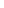 姓名：xxx姓名：姓名：姓名：姓名：出生日期:19xx.x.x出生日期出生日期出生日期出生日期号码   x号码   号码   号码   号码   身份证号61xxxxxxxxxxxxx身份证号身份证号身份证号身份证号姓名：姓名：姓名：姓名：姓名：出生日期出生日期出生日期出生日期出生日期号码   号码   号码   号码   号码   身份证号身份证号身份证号身份证号身份证号姓名：姓名：姓名：姓名：出生日期出生日期出生日期出生日期号码   号码   号码   号码   身份证号身份证号身份证号身份证号以上报名运动员身体健康，适合进行足球竞赛活动。以上报名运动员身体健康，适合进行足球竞赛活动。以上报名人员全部办理了外伤害保险。以上报名人员全部办理了外伤害保险。以上报名人员全部办理了外伤害保险。                        负责人签名                        负责人签名                        负责人签名                        负责人签名                        负责人签名代表队名称：代表队名称：代表队名称：                    代表队                    代表队                    代表队                    代表队                    代表队                    代表队领  队领  队领  队电话教  练教  练教  练电话运  动  员运  动  员运  动  员运  动  员运  动  员运  动  员运  动  员运  动  员运  动  员姓  名性别年龄年龄身份证号码身份证号码身份证号码球衣号码联系电话工作人员姓名性别队内职务联系方式备注工作人员工作人员工作人员工作人员工作人员运动员运动员运动员运动员运动员运动员序号姓名性别身份证号参加项目备注序号姓名性别身份证号混合团体备注运动员总数运动员总数运动员总数序号姓名性别年龄身份证号联系电话备注序号成 员姓  名性别台次民族备注1领 队2教 练3棋 手4棋 手5棋 手6棋 手序号姓  名性别段位年龄身份证号备注123456789101112领  队领  队电  话教  练教  练电  话运  动  员运  动  员运  动  员运  动  员运  动  员运  动  员运  动  员运  动  员运  动  员序号姓名姓名性别年龄身份证号身份证号身份证号联系电话自选套路名称及时长自选套路名称及时长上场人数领  队 领  队 性别手  机教  练 教  练 性别手  机1队  员性别身份证号2队  员性别身份证号3队  员性别身份证号4队  员性别身份证号5队  员性别身份证号6队  员性别身份证号7队  员性别身份证号8队  员性别身份证号9队  员性别身份证号10队  员性别身份证号11队  员性别身份证号12队  员性别身份证号13队  员性别身份证号14队  员性别身份证号15队  员性别身份证号16队  员性别身份证号备注：此表可复制备注：此表可复制备注：此表可复制备注：此表可复制备注：此表可复制备注：此表可复制备注：此表可复制项目年龄壮年一组（25-44岁）壮年二组（45-59岁）一类25米×4往返跑30秒跳绳25米×4往返跑30秒跳绳二类1000米跑（男）800米跑（女）3000米快走三类俯卧撑（男）仰卧起坐（女）立定跳远仰卧举腿掷实心球四类十字象限跳绕杆跑曲线托球跑绕杆跑五类坐位体前屈坐位体前屈（壮年一组男）（壮年一组男）（壮年一组男）（壮年一组男）（壮年一组男）序号姓 名性别部门职务身份证号码１23456替补替补（壮年二组男）（壮年二组男）（壮年二组男）（壮年二组男）（壮年二组男）1234替补替补（壮年一组女）（壮年一组女）（壮年一组女）（壮年一组女）（壮年一组女）序号姓 名性别部门职务身份证号码１23456替补替补（壮年二组女）（壮年二组女）（壮年二组女）（壮年二组女）（壮年二组女）1234替补替补